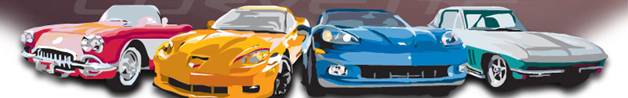 Corvette Legends is a small club of Corvette enthusiasts who share a common bond – having fun in their Corvettes. Corvette Legends Club activities include social events, car shows, cruise nights, color tours and trips.  Proceeds from our events are donated to local charities.  Corvette Legend's goal is to bring together Corvette owners to enjoy each other’s company as well as enjoy their common bond: the Corvette.Corvette Legends has a membership of individuals from all walks of life.  We have families with young children, couples, singles, and retirees that all enjoy Corvette activities whether it is a rally, dinner cruise or other programmed events.  We believe that Corvette Legends has something for everyone and we do not place undue emphasis on any certain Corvette vintage.Although Corvette Legends membership has no restrictions as to your living location, the club meetings and most of the club activities are held in .  Members do live outside this area and are welcomed.  Our website provides an up-to-date listing of club events and lists other activities throughout the state that are of interest to our membership.  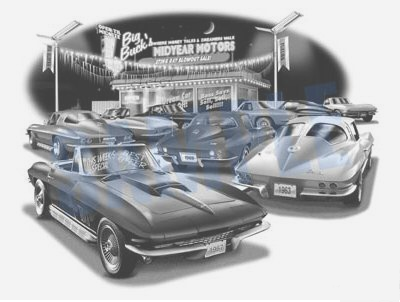 Check out our websitewww.corvettelegends.netCLC ActivitiesThe following listing, although not all inclusive, indicates most of our Club Activities.  See our website for all of our planned activities.Socials 	Dinner cruises on the last Saturday of each month, club breakfasts as well as picnics, parades and parties.Car Shows 	Many local shows and our own Corvettes at the Summit Show in July. Cruise Nights 	Second Tuesday of each month May thru September at the Elks Lodge in . Color  	Annual Fall Color Tour - both in  and out of state.Rallies/Trips 	Road rallies throughout  and yearly out of state trips.Club Meetings – October - AprilSecond Tuesday of each month at 6:30 PMCJ’s Brewing Co.  Beck Rd. PlymouthClub Cruise Nights – May - September Third Tuesday of month (Third Tuesday in July) – 6 PMBahama Breeze on Haggerty in Liviona  Bench Racing (Food & Conversation) - See website October - April - Second Tuesday 6 – 8 pmAbbreviated Membership Application Name 	Spouse’s Name 	Address 	Home Phone#	City ____________________________State ______Zip Code	Email Address		Used for Club Communication OnlyCorvette(s) Year(s)	 Conv _____ Coupe 	Birthday (Month/Day only)  You _______________Spouse 	.	                  Applicants SignatureI can also be reached at either of the following numbers: Day’s __________________________ Cell 	Club Dues:	Initiation Fee - $10.00 (one time fee)	Annual Dues (Includes Spouse) - $50.00  	(Do not send any money with this application)PLEASE NOTEIn order for us to get to know you and you to get to know us, a prospective member is required to attend three (3) Meetings or Club Sponsored Cruise Nights and three (3) Club Sponsored Events to be eligible to join the Club.If you are interested please tear off this page & send to:  Corvette Legends Club - c/o Doug Morison 1839 Willard Dr.Canton, MI  48187 – dhc5002@aol.comOur website:  www.corvettelegends.net                                                                                                                                           tg -  10/2014      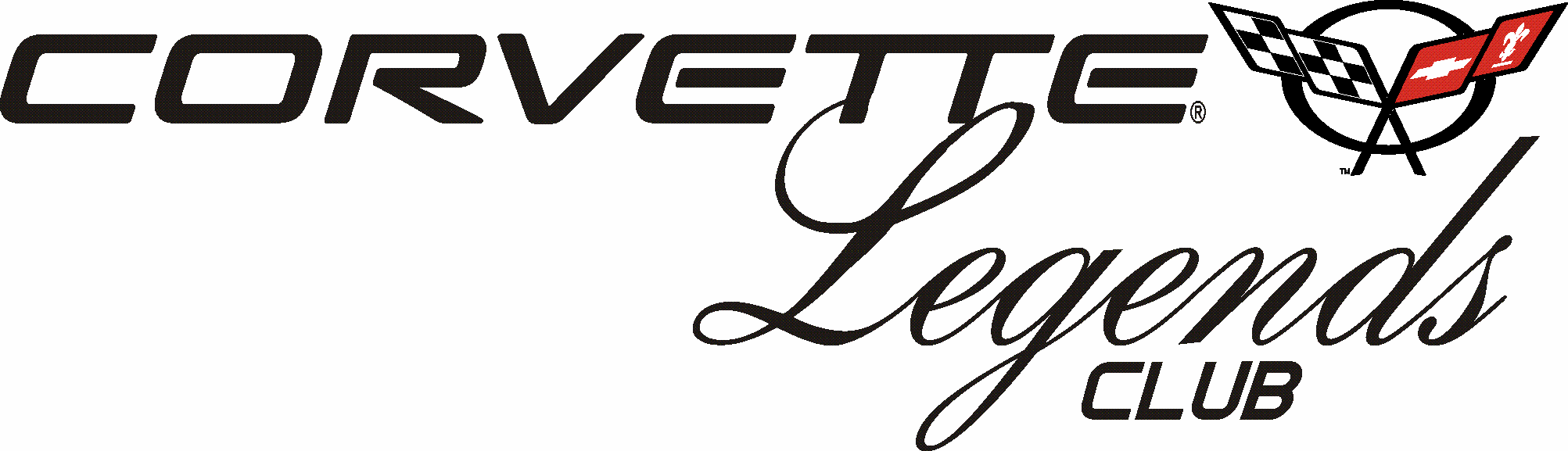 www.corvettelegends.netSponsored by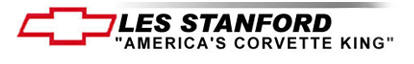 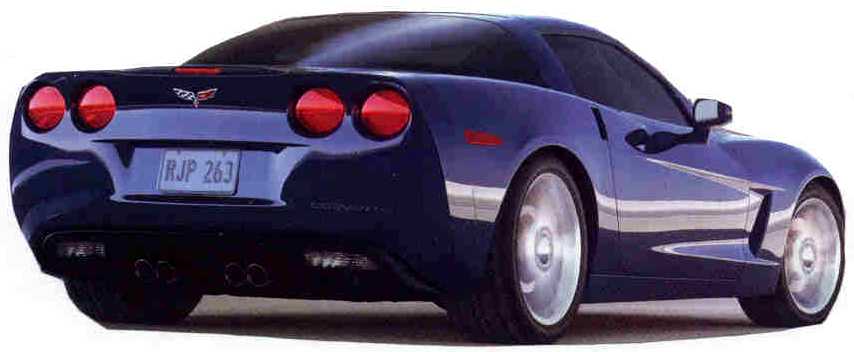 Interested in joining Our Club?“All Corvette Owners Welcomed”